GAF General MeetingTeams video conferencingNovember 6th, 2020Members:Natalie Rodriguez- presentJoshua Hellman- presentJeff Spicher- presentHannah Daugherty- not presentPrudence Crawmer- presentZachary Reese- presentZano Rana- presentRyan Maikell- presentAlexis Musgrave- presentKimberly Reeves- presentTeodora Dancer- not presentKatharina Zito- not presentNon-Member:Kayla Mulkin (guest)- present10:00amApproval for Meeting Minutes (10/9, 10/23)Vote:Natalie Rodriguez- yesJeff Spicher- yesPrudence Crawmer- yesZachary Reese- yesZano Rana- yesRyan Maikell- yesAlexis Musgrave- yesKimberly Reeves- yesJoshua Hellman- (not able to approve vote)Ryan first motioned, Jeff seconded.10:15amUpdates Kimberly – Event services for GAF celebrationLibrary book recycling project: Wants extension to 2021Approval for Library book recycling projectNatalie Rodriguez- yesJeff Spicher- yesPrudence Crawmer- yesZachary Reese- yesZano Rana- yesRyan Maikell- yesAlexis Musgrave- yesKimberly Reeves- yesJoshua Hellman- yesFind out if Katerina & Luna want to be membersFinal draft of Newsletter, Lexi and Zano are still gathering informationZach budget template updateVirtual meetings the rest of the semester10:30amNatalie went over rubrics and timelines for reviewing and submittingEcoWax Proposal rubric due November 6th (today)Black Forest Art Proposal rubric due November 13th Rec Center Water Bottle Filler rubric due November 13th Update on GAF AuditWe only received one finding, in the coming future we will have one speed type for every project, MOU’s will include speed types, Kimberly will be moving projects into individual speed typesNatalie gave a breakdown of how next meeting will go with approving and not approving proposals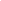 10:45 am  Meeting Ajourned